Uskoro obilježavamo blagdan svetog Nikole. Znaš li tko je on?Sveti Nikola je bio svećenik  koji je živio prije puno puno godina. Volio je djecu i pomagao im. Večer prije 6.prosinca  djeca bi očistila svoje čizmice i stavila ih na prozor. Ujutro bi ih u čizmicama dočekali pokloni.Tvoj je zadatak ukrasiti čizmicu. Uzmi nekoliko slamčica. Uz nadzor odrasle osobe izreži ih na sitne komadiće. Sitne komadiće zalijepi na čizmicu i ukrasi je. Osim slamčica možeš koristiti i kolaž, bilo kakve ukrase koje možeš zalijepiti na svoju čizmicu.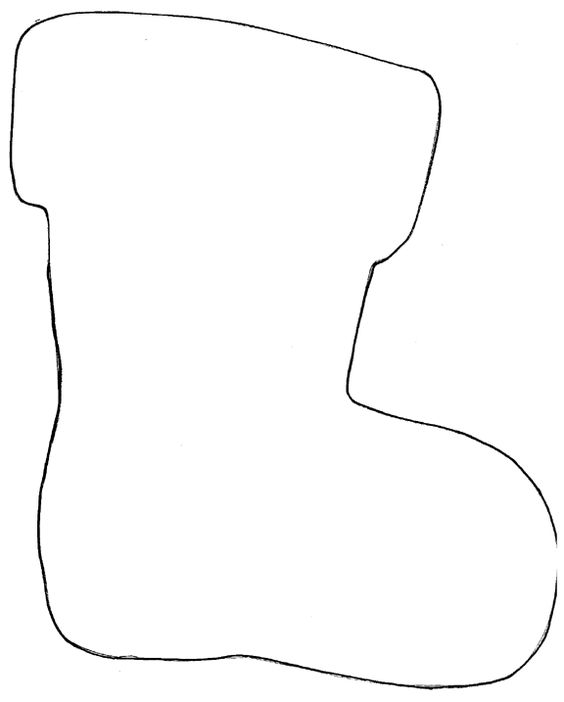 